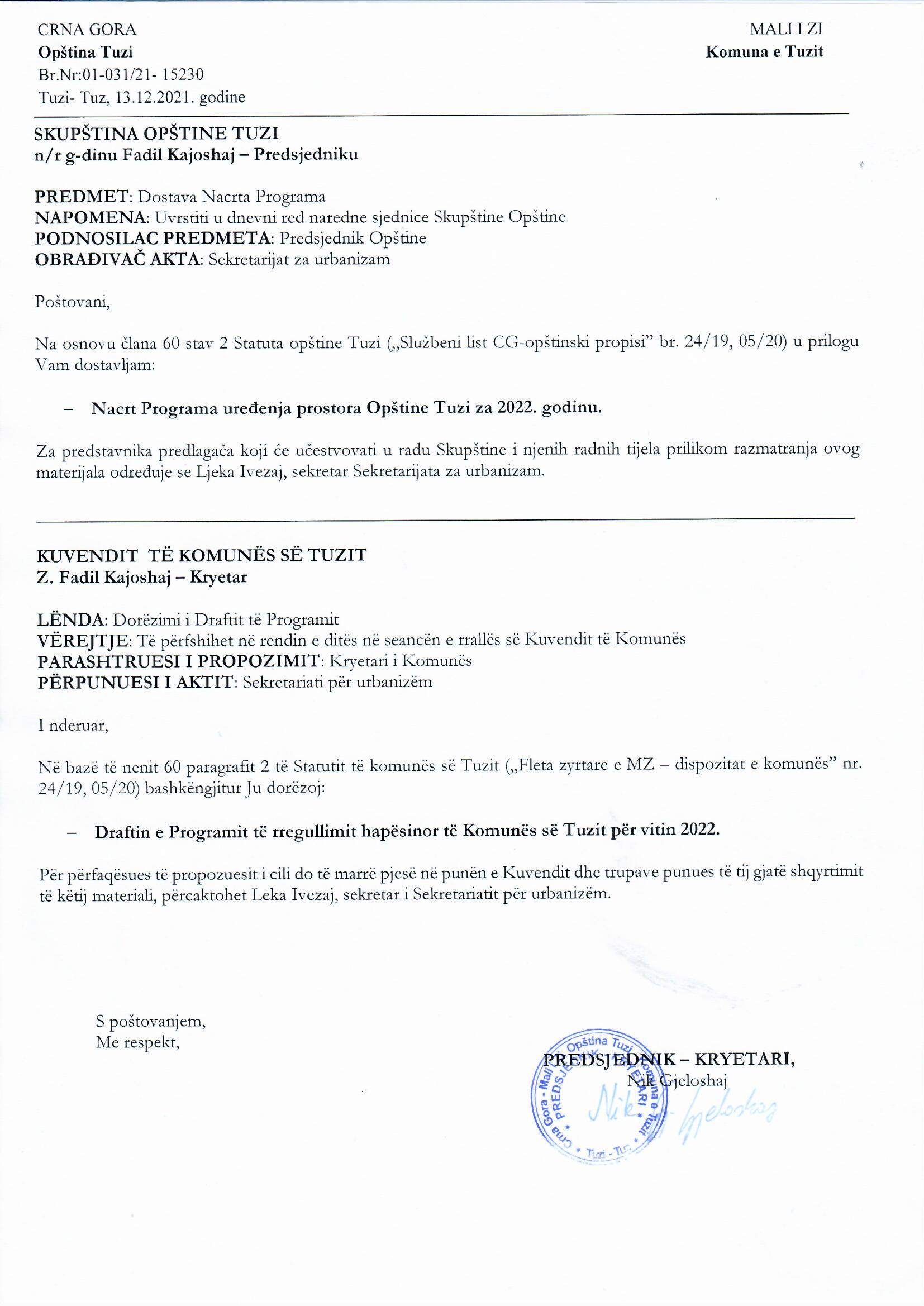 D R A F T Në bazë të nenit 244 të Ligjit mbi planifikimin hapësinor dhe ndërtimin e objekteve („Fleta zyrtare e MZ”, nr. 64/17, 44/18, 63/18, 11/19 dhe 82/20), nenit 16 të Ligjit mbi rregullimin hapësinor dhe ndërtimit të objekteve („Fleta zyrtare e MZ”, nr. 51/08, 40/10, 34/11, 40/11, 47/11, 35/13, 39/13, 33/14, 64/17, 11/19), nenit 38 paragrafit 1, pikës 6 të Ligjit mbi vetëqeverisjes lokale („Fleta zyrtare e MZ”, nr. 02/18, 34/19 dhe 38/20) dhe nenit 53 paragrafit 1 pikës 6 të Statutit të komunës së Tuzit („Fleta zyrtare e MZ - dispozitat komunale”, nr. 24/19 dhe 05/20), Kuvendi i komunës së Tuzit në seancën e mbajtur më ___.12.2021 sjellPROGRAMIN E RREGULLIMIT HAPSINORTË KOMUNËS SË TUZIT PËR VITIN 2022VËREJTJET HYRËSELigji mbi planifikimmin hapësinor dhe ndërtimin e objekteve („Fleta zyrtare e MZ”, nr. 64/17, 44/18, 63/18, 11/19 dhe 82/20) ka hyrë në fuqi me datë 14.10.2017. Me dispozitën e nenit 244 të Ligjit në fjalë, neni 16 i Ligjit për planifikim hapësinor dhe ndërtimin e objekteve ka mbetur në fuqi („Fleta zyrtare e MZ”, nr. 51/08, 40/10, 34/11, 40/11, 47/11, 35/13, 39/13, 33/14, 64/17, 11/19),  i cili do të zbatohet deri në sjelljen e Planit të rregullimit gjeneral të Malit të Zi. Neni 16 i përmendur parasheh që Kuvendi i Vetëqeverisjes Lokale miraton programin njëvjeçar të planifikimit hapësinor. Ligji më tej parasheh që Programi të miratohet në bazë të Raportit për gjendjen e planifikimit hapësinor nga viti paraprak dhe duhet të përmbajë:vlerësimi i nevojës për hartimin e dokumenteve të reja të planifikimit,vlerësimi i nevojës për hartimin e ndryshimeve në dokumentet ekzistuese të planifikimit dhemasat me rëndësi për përgatitjen dhe miratimin e dokumenteve të planifikimit. Programi gjithashtu përcakton:dinamikën e planifikimit hapësinor,burimet e financimit,afatet e marrëveshjes,masat operative për zbatimin e dokumentit të planifikimit,masat për pajisjen komunale të tokës ndërtimore dhemasa të tjera për zbatimin e politikës së planifikimit hapësinor.RREGULLIMI HAPËSINORMe rregullim hapësinor nënkuptohet përcjellja e gjendjes në hapësirë, përcaktimi i qëllimit, kushteve dhe mënyrave të shfrytëzimit të hapësirave përmes hartimit dhe sjelljes së dokumenteve planore, si dhe përmes zbatimit të tyre, gjegjësisht përcjelljes së realizimit të tyre. Gjithashtu, rregullimi hapësinor përfshinë dhe rregullimin e truallit ndërtimor, çka në pajtim me nenin 58 të Ligjit mbi Planifikimin hapësinor dhe ndërtimin e objekteve, nënkupton përgatitjen e truallit hapësinor për pajisje komunale.Ky Program është përgatitur në bazë të Raportit mbi gjendjen e rregullimit hapësinor të Komunës së Tuzit për vitin e kaluar i cili është si pjesë përbërëse e Raportit mbi rregullimin hapësinor të Malit të Zi, e në pajtim me nenit 14 të Ligjit mbi planifikimin hapësinor dhe ndërtimin e objekteve, i miratuar në seancën e Qeverisë së Malit të Zi dhe i publikuar në „Fletën  zyrtare të Malit të Zi” nr. 64/17, 44/18, 63/18, 11/19 dhe 82/20. Raporti gjithashtu do të publikohet në faqen e internetit të Ministrisë së Zhvillimit të Qëndrueshëm dhe Turizmit. Raporti gjithashtu do të publikohet në ueb faqen e Ministrisë së zhvillimit të qëndrueshëm dhe turizmit.Lidhur me hartimin e dokumentacionit planor hapësinor është e nevojshme që të theksohet se Ligji i ri mbi planifikimin hapësinor dhe ndërtimin e objekteve („Fleta zyrtare e Malit të Zi”, nr. 64/17, 44/18, 63/18, 11/19 dhe 82/20), me nenin 21 është përcaktuar se dokumentacioni planor sjellët dhe zbatohet nga ana e Ministrisë së zhvillimit të qëndrueshëm dhe turizmit, gjegjësisht: Punët në hartimin dhe sjelljen e dokumentit planor e kryen Ministria. Me punët nga paragrafi 1 i këtij neni, trajtohen, veçanërisht: përgatitja e vendimeve mbi hartimin  e dokumenteve planore dhe detyrës programore, sigurimi i studimeve bazike, baza dhe dokumenteve të tjera të nevojshme për hartimin e dokumentit planor, marrja e udhëzimeve dhe kushteve në përputhje me ligjin që rregullon mbrojtjen e natyrës, organizimin e përgatitjes së një dokumenti planor, përgatitjen e konceptit të dokumentit planor, kryerjen e procedurës së pjesëmarrjes paraprake të publikut, hartimin e një dokumenti planor, kryerjen e një shqyrtimi publik, përgatitjen e vendimit për miratimin e  dokumentit planor, detyra të tjera që lidhen me hartimin dhe miratimi i dokumentit planor.Dinamika e rregullimit hapësinor për sa i përket dokumentacionit planor të Komunës së Tuzit, do të varet nga Ministria e zhvillimit të qëndrueshëm dhe turizmit, duke pasur parasysh faktin se kjo Ministri sjellë dhe zbaton dokumentacionin e ri planor.Theksojmë se do të vazhdohet me aktivitetet në hartimin dhe sjelljen e dokumenteve planore dhe në kryerjen e punëve hartimi i të cilave është në proces. Gjithashtu, duam të theksojmë se organi ekzekutues i vetëqeverisjes lokale mundet nëse vlerësohet se është e nevojshme, në kuadër të këtij Programi, të zbatohet ndryshimi i ose plotësimi i prioriteteve krahas lajmërimit të Kuvendit të komunës së Tuzit.Burimet e financave, gjegjësisht mjetet e financimit të nevojshme për realizimin e Programit të rregullimit hapësinor të Komunës së Tuzit për vitin 2022 do të sigurohen nga Buxheti i Komunës së Tuzit, donacionet, mjetet e ndërmarrjeve publike, ministrive përkatëse, gjegjësisht Qeverisës së Malit të Zi, mjeteve të përdoruesve të interesuar të hapësirave, mjeteve të realizuara nga kompensimet për pajisjet komunale të truallit ndërtimor dhe burimeve të tjera. RREGULLIMI I TRUALLIT NDERTIMOR Rregullimi i truallit ndërtimor siguron njësitë e vetëqeverisjes lokale.Në kreun II të këtij Programi është theksuar që, në pajtim me nenin 58 paragrafi 7 i Ligjit mbi planifikimin hapësinor dhe ndërtimin e objekteve, rregullimin e truallit ndërtimor, përfshin përgatitjen e truallit ndërtimor për pajisje komunale dhe pajim komunal. Në pajtim me nenin 59 të Ligjit, përgatitja e truallit ndërtimor për pajimin e truallit përfshinë në veçanti:Rregullimin e marrëdhënieve juridiko-pronësore, hartimit të dokumentacionit teknik dhe tjetër, Marrjen e masave mbrojtëse të të mirave kulturore dhe mbrojtjes së monumenteve kulturore të cilët do të mund të ishin të rrezikuar gjatë punës së përgatitjes së truallit,Shkatërrimi i objekteve ekzistuese dhe pajisjeve dhe largimi i materialeve, zhvendosjen e instalimeve ekzistuese sipërfaqësore dhe nëntokësore, si dhe ndërmarrjen e masave për mbrojtjen e infrastrukturës e cila do të rrezikohej gjatë punëve për përgatitjen e truallit.Në pajtim me nenin 60 të Ligjit, pajisja komunale e truallit ndërtimor përfshinë ndërtimin e objekteve dhe pajisjeve të infrastrukturës komunale dhe ato: Rrugëve qasëse dhe atyre në vendbanime, ndriçimit publik, objekteve dhe pajisjeve për furnizim publik me ujë dhe menaxhimin me ujërat e mbetura atmosferike dhe komunale, deri në lidhjen parcelore ose deri te lidhja, Mbikalimeve, nënkalimeve, urave, kalimeve për këmbësor, trotuareve, tregjeve, shesheve publike dhe parkingjeve publike në vendbanime, hapësirave publike të gjelbra në vendbanime,  gjelbërimit të shesheve në hapësirat publike, terreneve për rekreacion, shesheve lojërash për fëmijë, parqe, shëtitoreve dhe lëndinave, shtigjet e biçikletave,objekteve për asgjësimin dhe trajtimin e mbeturinave jo të rrezikshme komunale dhe ndërtimore,strehimore për kujdesin e kafshëve të braktisura dhe të humbura,tualete publike,objekteve tjera komunale dhe instalimeve të përcaktuara me ligjin dhe rregulloren e njësisë së vetëqeverisjes lokale me të cilin rregullohen veprimtaritë komunale, e përfshihen veprimtaritë komunale të shpenzimeve të përbashkëta komunale dhelidhjeve të instilacioneve komunale funksioni i të cilave mund të jetë me rëndësi në kushtet e shfaqjes, situatat e jashtëzakonshme ose fatkeqësive elementare. SHPENZIMET PËR SHERBIMEProjektetRevizioni i urës së Zharnicës në lumin Cem .........................................................................7.000,00 €Hartimi i projektit kryesorë të ndërtesës së komunës ....................................................... 30.000,00 €Revizioni i projektit kryesorë të ndërtesës së komunës ...................................................... 7.000,00 €Hartimi i projektit kryesorë dhe revizioni i rrjetit të ujësjellësit në BL Triesh .............. 25.000,00 €Hartimi i projektit kryesorë dhe revizioni i rrjetit të ujësjellësit në BL Rranxa e Sukës ................................................................................................................................................... 25.000,00 € Hartimi i projektit kryesorë dhe revizioni i rrjetit të ujësjellësit në BL Kshevë ............ 25.000,00 € Hartimi i projektit kryesorë dhe revizioni i rrjetit të ujësjellësit në Skorraq Traboin i vjetër ................................................................................................................................................... 20.000,00 € Hartimi i projektit kryesor të sheshit dhe parkut tek Gjimnazi „25.Maji” .................... 24.000,00 €Revizioni i projektit kryesorë të sheshit dhe parkut tek Gjimnazi „25.Maji” ............... 20.000,00 €TOTALI: 183.000,00 €Inçizimet gjeodezike dhe mbikëqyrja  ........................................................................... 10.000,00€TOTALI: 10.000,00 €SHPENZIMET KAPITALEShpenzimet për infrastrukturë lokale (ndërtimi i rrjetit rrugor lokal)Asfaltimi dhe tamponimi i rrugës ngjitur me qendrën afariste „Kovaçi” në Rakiq, gjatësia 800m.Asfaltimi dhe zgjerimi i rrugës Novosell – Omerbozhaj, gjatësia 1.0 kmAsfaltimi dhe zgjerimi i rrugës nga ura e Urrelës deri te kisha në Traboin, gjatësia 7.0 km.Asfaltimi dhe zgjerimi i rrugës nga kthesa për Skorraq deri te shkolla fillore „Bashkimi”, gjatësia 600m.Asfaltimi dhe tamponimi i rrugës Dinoshë-Pikalë-Llofkë me gjatësi 5.5 km.Asfaltimi dhe zgjerimi i rrugës përmes qendrës së Koderbudanit nga ura e Urrelës deri në kthesën për Sukruq, gjatësia 700 m.Asfaltimi dhe tamponimi i rrugës nga kthesa për rrugën Sukruq deri te rruga e Narhelmit, gjatësia 450 m.Asfaltimi dhe zgjerimi i rrugës nga shkolla fillore në Sukruq deri te Plantacionet „13 korriku”, gjatësia 2.0 km.Asfaltimi dhe zgjerimi i rrugës nga shkolla fillore në Sukruq deri në vendbanimin Koderbudan me gjatësi 1.0 km.Asfaltimi dhe zgjerimi i rrugës nga ura në rrugën Tuz-Bozhaj deri te monumenti Vuksanaj, gjatësia 1.6 km.Asfaltimi e rrugës nëpër vendbanimin e Shipshanikut deri te kryqëzimi në rrugën Tuz-Mataguzh, gjatësia 1.7 km.Rikonstruksioni i një rruge me kanal kullues në Dinoshë, gjatësia 200.Asfaltimi dhe zgjerimi i rrugës Dushiq-Vuksanaj nga rruga Tuz-Mataguzh deri në Plantacionet „13 korriku”, gjatësi 1.0 km.Asfaltimi dhe tamponimi i rrugës lokale Dushiq-Sukruq me gjatësi 500m.Asfaltimi dhe tamponimi i rrugës për në vendbanimin Lekaj me gjatësi 450m.Asfaltimi dhe zgjerimi i rrugës nga ubla e Mileshit deri te shkolla fillore në Kshevë, gjatësia 3.8 km.Asfaltimi dhe zgjerimi i rrugës nëpër vendbanimin në Narhelm në drejtim të Kodrabudanit deri te ura në Urrelë me gjatësi 1.7 km.Asfaltimi i rrugës në Narhelm në drejtim të burimit „Kroni” gjatësia 1.5km Asfaltimi dhe zgjerimi i rrugës nga kisha katolike në Hakshabanaj deri te ura e Zef Nikës në Urrelë, gjatësia 2.2 km.Asfaltimi i rrugës Tuz-Milesh-Dinoshë me gjatësi 4.5 km.Asfaltimi dhe zgjerimi i rrugës nga lokali „Fantazija” deri te varrezat myslimane, gjatësia 240m.Asfaltimi dhe zgjerimi i rrugës nga shërbimi „Krniq” deri në qendrën e biznesit Kovaçi, gjatësia 1.0 km.Asfaltimi dhe zgjerimi i rrugës nga varrezat myslimane deri te qendra e biznesit „Rokshped”, gjatësia 1.6 km.Asfaltimi dhe zgjerimi i rrugës nga qendra e Vranes deri në Mataguzh me gjatësi 1.0 km.Asfaltimi dhe zgjerimi Milesh-Rrogath, gjatësia 1.6 kmAsfaltimi dhe sanimi i rrugëve lokale në BL Dinoshë, gjatësia 1.0 km.Asfaltimi dhe sanimi i rrugëve lokale në BL Rakiq me gjatësi 600m.Asfaltimi dhe sanimi i rrugëve lokale në BL Vllanë, gjatësia 1.3 km.Rikonstruksioni i sinjalistikës vertikale në rrugën Vrane-Kurtaçe-Sukruq.Rikonstruksioni i sinjalistikës vertikale në rrugën Vuksanaj-SukruqAsfaltimi dhe tamponimi i rrugëve lokale në BL Kojë me gjatësi 600m.Asfaltimi dhe tamponimi i rrugëve lokale në BL Triesh, gjatësia 600 m.Asfaltimi dhe sanimi i rrugëve lokale në BL Dheu i Zi, gjatësia 1.0 kmTOTALI: 4.120.000,00€Shpenzimet për rrugët kryesore të qytetit dhe rregullimin (ndërtim dhe rikonstruksion sipas dokumentacionit të projektit)Rikonstruksioni i rrugës nga ndërtesa e komunës deri te rrethrrotullimi i planifikuar - Faza I (sipas PK) .............................................................................................................................. 325.000,00 €Rikonstruksioni i rrugës nga rrethrrotullimi i planifikuar deri në kufirin e PDU „Tuzi Qendra” dhe PDU „Tuzi 3” (sipas PK) ............................................................................................ 968.500,00 €Ndërtimi i sheshit dhe parkut pranë gjimnazit ................................................................ 600.000,00 €Ndërtimi i rrugës në afërsi të stadiumit KF Deçiq .......................................................... 460.000,00 €TOTALI: 2.353.500,00 €Shpenzime për objekte ndërtimi dhe ujësjellësNdërtimi i ujësjellësit Qaf kish - Barllaj, gjatësia 8.0 km ................................................ 410.000,00 €Rikonstruksioni i Shtëpisë së kulturës „Sukruq”................................................................ 50.000,00 €Rikonstruksioni i tribunave të FK „Deçiq” ..................................................................... 250.000,00 €TOTALI: 710.000,00 €Shpenzimet për pajisje komunale të truallit ndërtimorPajisja e lokacioneve në projektin SLL „Tuzi - zona 19”; PDU „Dheu i Zi”; SLL „Tregu”; PDU „Mali i Shipshanikut 1”; PHU Kryeqyteti Podgorica ..................................................... 850.000,00 €TOTALI: 850.000,00 €Shpenzimet për marrje në qira të truallit Blerja e tokës në kuadër të projektit SLL „Tuzi - zona 19”; PDU „Dheu i Zi”; SLL „Tregu”; PDU „Mali i Shipshanikut 1”; PHU Kryeqyteti Podgorica ........................................... 100.000,00 €TOTALI: 100.000,00 €Mirëmbajtja e investimeveAsfaltimi dhe modernizimi i rrugëve komunale dhe të pakategorizuara; mirëmbajtjen dhe mbrojtjen e rrugëve në të gjitha bashkësitë lokale; rikonstruksioni i objekteve për nevojat e BL; mirëmbajtjen, rregullimin dhe mbrojtjen e hapësirave të gjelbra dhe publike; kryerja e punimeve në hapësira publike; ndërtimi dhe rikonstruksioni i ndriçimit publik; mirëmbajtja e ndriçimit publik; mirëmbajtja e parqeve dhe këndeve të lojërave për fëmijë; rindërtimi i terreneve sportive; aktivitetet në rrjetin rrugor me qëllim të ruajtjes dhe përmirësimit të gjendjes së rrugëve; instalimi i sinjalizimit horizontal dhe vertikal; prokurimi dhe instalimi i mobileve komunale; prokurimi dhe vendosja e policëve të shtrirë dhe punë dhe aktivitete tjera të ngjashme në të gjitha bashkësitë lokale në komunën e Tuzit .................................................................................................. 191.326,43 €TOTALI: 191.326,43 €Transferta për projekte (IPA, LEC, ADRIA, PAST4Future)Mbrojtja e mjedisit jetësor dhe efikasiteti e energjisë ..................................................... 816.000,00 €TOTALI: 816.000,00 €TOTALI GJITHSEJ (1 + 2 + 1 + 2 + 3 + 4 + 5 + 6 + 7): 9.333.826,43 €DISPOZITAT KALIMTARE DHE PËRFUNDIMTAREKy program hyn në fuqi në ditën e tetë nga dita e botimit në „Fletën zyrtare të Malit të Zi - dispozitat komunale”.Numri: 02-030 / 21-Tuzi, ____ 12.2021KUVENDI I KOMUNËS SË TUZITKRYETARI,Fadil KajoshajA R S Y E T I MBaza ligjore për sjelljen e Programit të rregullimit hapësinor të Komunës së Tuzit për vitin 2022, përmbahet në nenin 244 të Ligjit mbi planifikimin hapësinor dhe ndërtimin e objekteve („Fleta zyrtare e MZ”, numër 64/17, 44/18, 11/19 dhe 82/20) me të cilin është rregulluar që deri në sjelljen e Planit të rregullimit gjeneral do të zbatohet neni 16 i Ligjit mbi rregullimin hapësinor dhe ndërtimin e objekteve („Fleta zyrtare e MZ”, numër 51/08, 40/10, 34/11, 40/11, 47/11, 35/13, 39/13, 33/14, 64/17, 11/19).Sipas nenit 16 është paraparë që Kuvendi i vetëqeverisjes lokale sjellë planin njëvjeçar të rregullimit hapësinor. Ligji më tej parasheh që Programi duhet të përmbaj: vlerësimin e nevojës së hartimit të dokumenteve të reja planore, vlerësimin e nevojës së hartimit të ndryshimeve dhe plotësimeve të planeve dokumentuese ekzistuese dhe masës me rëndësi për hartimin dhe sjelljen e dokumenteve planore. Baza ligjore për sjelljen e Programit përmbahet edhe në nenin 38 paragrafin 1 pikën 6 të Ligjit mbi vetëqeverisjen lokale („Fleta zyrtare e MZ”, nr. 02/18, 34/19 dhe 38/20) me të cilin është paraparë që Kuvendi i Komunës sjellë programin e rregullimit hapësinor, gjegjësisht planin e pajisjes komunale.Me nenin 53 paragrafin 1 pikën 6 të Statutit të Komunës së Tuzit („Fleta zyrtare e MZ - dispozitat komunale”, nr. 24/19 dhe 05/20) është përcaktuar që në kryerjen e punëve nga kompetencat e tyre Kuvendi i Komunës sjellë programin e rregullimit hapësinor, gjegjësisht planin e pajisjes komunale.Programi i rregullimit hapësinor i Komunës së Tuzit për vitin 2022 sjellët në bazë të raportit mbi gjendjen e rregullimit hapësinor të Komunës së Tuzit për vitin paraprak, me të cilin, para së gjithash sigurohet organizimi racional, shfrytëzimi i qëllimeve dhe hapësirës, e me qellim të menaxhimit më të mirë të hapësirës së kësaj komune.Mjetet e nevojshme për realizimin e këtij programi në vlerën prej 9.333.826,43 €  do të sigurohen nga Buxheti i Komunës së Tuzit, donacionet, mjetet e ndërmarrjeve publike, ministrive përkatëse gjegjësisht Qeverisë së Malit të Zi, mjetet e shfrytëzuesve hapësinor, mjeteve të realizuara nga kompensimet për pajisje komunale të truallit ndërtimor, kompensim për pajisje komunale të truallit ndërtimor për objektet e paligjshme dhe burimeve të tjera.Përderisa tregohet nevoja për realizimin e aktiviteteve të tjera dhe të sigurohen mjetet e nevojshme, është e mundur të bëhen ndryshimet dhe plotësimet e Programit ose të ndryshohen prioritetet e cekura, duke lajmëruar Kuvendin e Komunës së Tuzit. Sipas atyre që u thanë më lart, e duke pasur parasysh dispozitat e cituara të Ligjit, u propozojmë këshilltarëve të Kuvendit të Komunës ës Tuzit që Programi i rregullimit hapësinor i Komunës së Tuzit për vitin 2022, të miratohet si në propozim. 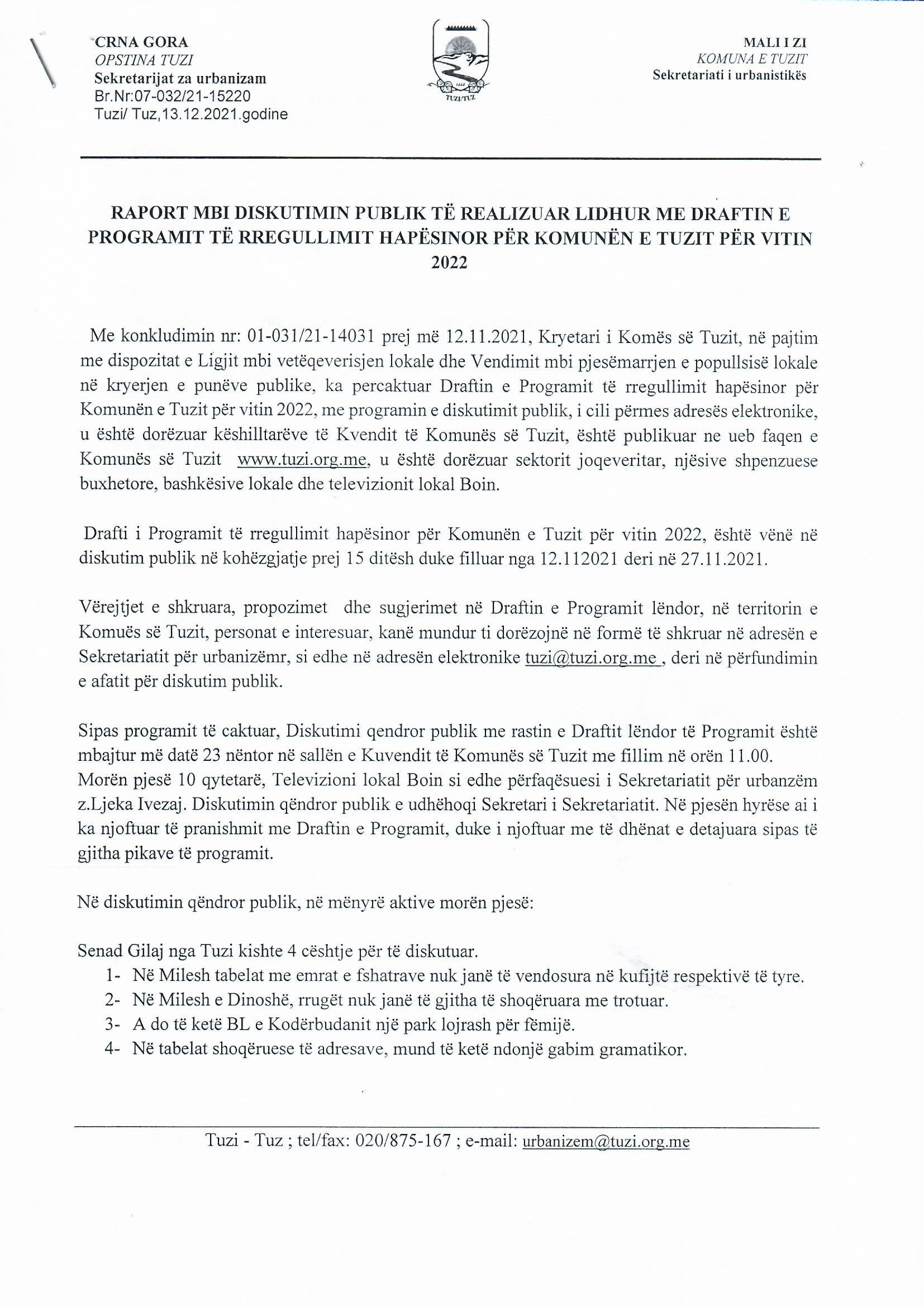 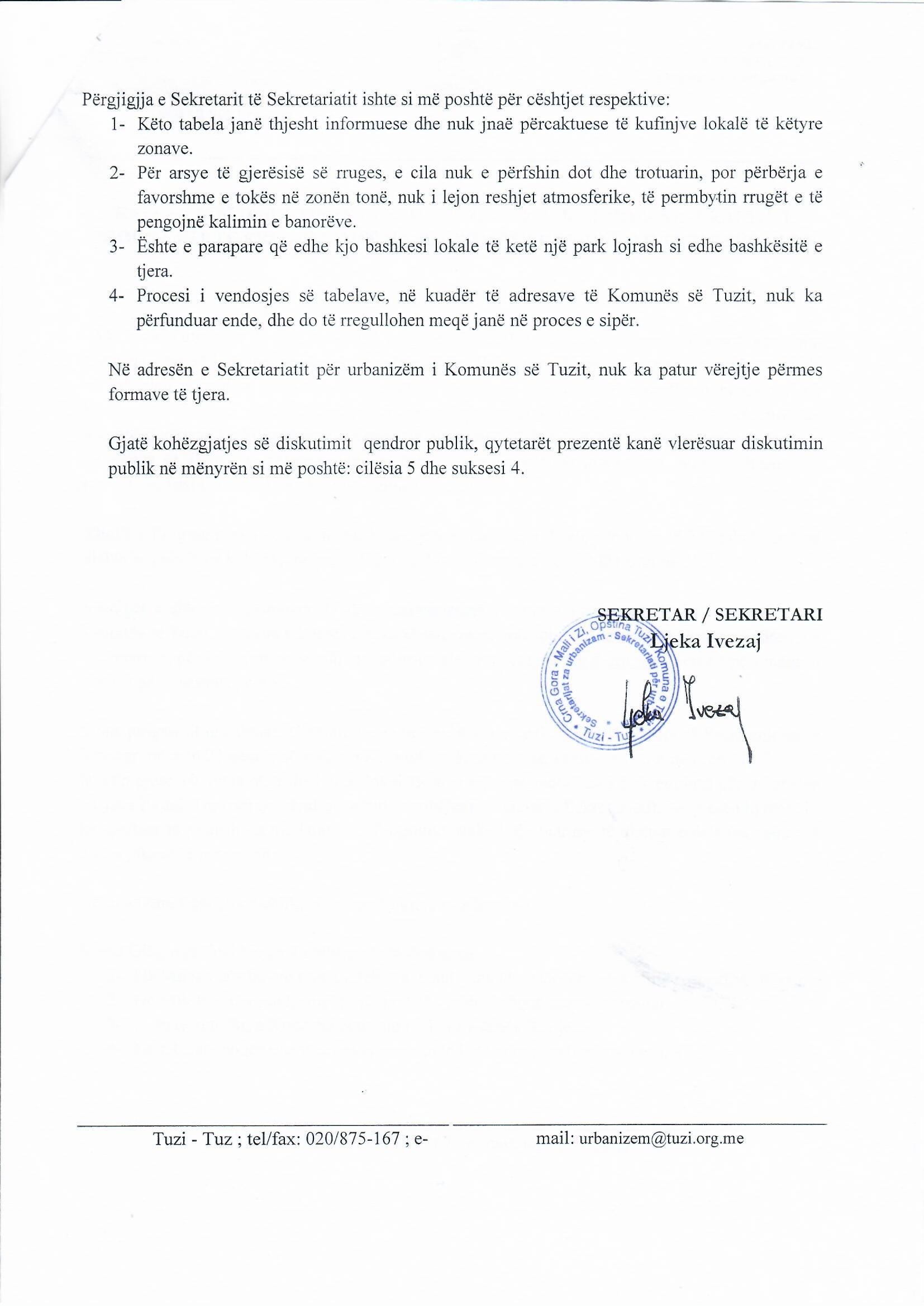 